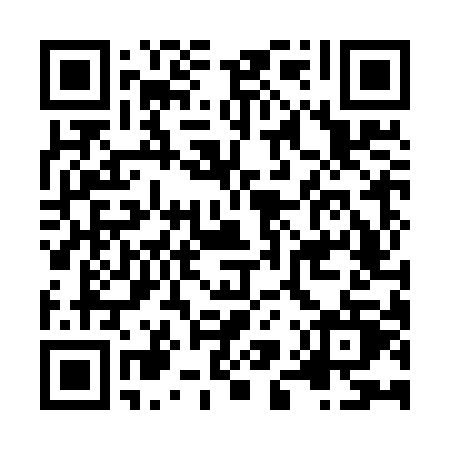 Prayer times for Gloucester, AustraliaMon 1 Apr 2024 - Tue 30 Apr 2024High Latitude Method: NonePrayer Calculation Method: Muslim World LeagueAsar Calculation Method: ShafiPrayer times provided by https://www.salahtimes.comDateDayFajrSunriseDhuhrAsrMaghribIsha1Mon5:437:0412:564:176:488:042Tue5:437:0412:564:166:478:033Wed5:447:0512:554:156:458:024Thu5:457:0612:554:146:448:015Fri5:457:0612:554:146:437:596Sat5:467:0712:554:136:427:587Sun4:476:0811:543:125:406:578Mon4:476:0811:543:115:396:569Tue4:486:0911:543:105:386:5510Wed4:486:1011:533:095:376:5311Thu4:496:1011:533:085:366:5212Fri4:506:1111:533:075:346:5113Sat4:506:1211:533:075:336:5014Sun4:516:1211:523:065:326:4915Mon4:526:1311:523:055:316:4816Tue4:526:1411:523:045:306:4717Wed4:536:1411:523:035:296:4618Thu4:536:1511:523:025:286:4519Fri4:546:1611:513:015:266:4320Sat4:556:1611:513:015:256:4221Sun4:556:1711:513:005:246:4122Mon4:566:1811:512:595:236:4023Tue4:566:1911:512:585:226:3924Wed4:576:1911:502:575:216:3925Thu4:586:2011:502:565:206:3826Fri4:586:2111:502:565:196:3727Sat4:596:2111:502:555:186:3628Sun4:596:2211:502:545:176:3529Mon5:006:2311:502:535:166:3430Tue5:016:2311:492:535:156:33